ПРОЄКТ (11)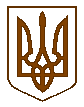 Білокриницька сільська радаРівненського району Рівненської областіВИКОНАВЧИЙ КОМІТЕТРІШЕННЯтравня   2021  року                                                                                          № Про надання дозволу на видалення зелених насадженьКеруючись   ст.30, 40 Закону України «Про місцеве самоврядування в Україні», ст. 28 Закону України «Про благоустрій  населених  пунктів», «Порядком   видалення  дерев,  кущів, газонів  і   квітників  у  населених  пунктах», затвердженого  Постановою  Кабінету  Міністрів  України  від  01.08.2006  року   №1045,  взявши до уваги заяву Косовського Івана Васильовича щодо видалення аварійних дерев (тополь), які ростуть навпроти садових будинків за адресою: с. Городище, вул. Рівненська, 162-165 та несуть загрозу майну власників будинків і захаращують проїжджу частину місцевої дороги, врахувавши акт обстеження зелених насаджень та місця їх росту, виконавчий комітет сільської ради ВИРІШИВ:Затвердити акт обстеження зелених насаджень, що підлягають видаленню №1 від 15.05.2021  року (додається).Надати дозвіл на  видалення зелених  насаджень (тополь)  у  загальній  кількості 4 (чотири) одиниці відповідно да акту та у зв’язку із  незадовільним  станом.Контроль з виконанням даного покласти на заступника сільського голови з питань діяльності виконавчих органів В. Шкабару.Сільський голова                                                                         Тетяна ГОНЧАРУК